V5 – Leiter und IsolatorenMaterial: 	3 Kabel, 4.5 V Batterie, Motor, 4 Krokodilklemmen, verschiedene Gegenstände (bspw. Löffel, Haarnadel, Lineal, Radiergummi, etc.)		Chemikalien:		-	Durchführung: 	Es wird ein Schaltkreis nach unten abgebildetem Bild aufgebaut. Anschließend können die SuS verschiedene Gegenstände auf ihrem Etui/ihrer Schultasche als Gegenstand in den Schaltkreis einbringen.Beobachtung:	In einigen Fällen rotiert der Rotor (bspw. Löffel, Haarnadel, …), in anderen Fällen nicht (bspw. Radiergummi, Plastiklineal, …).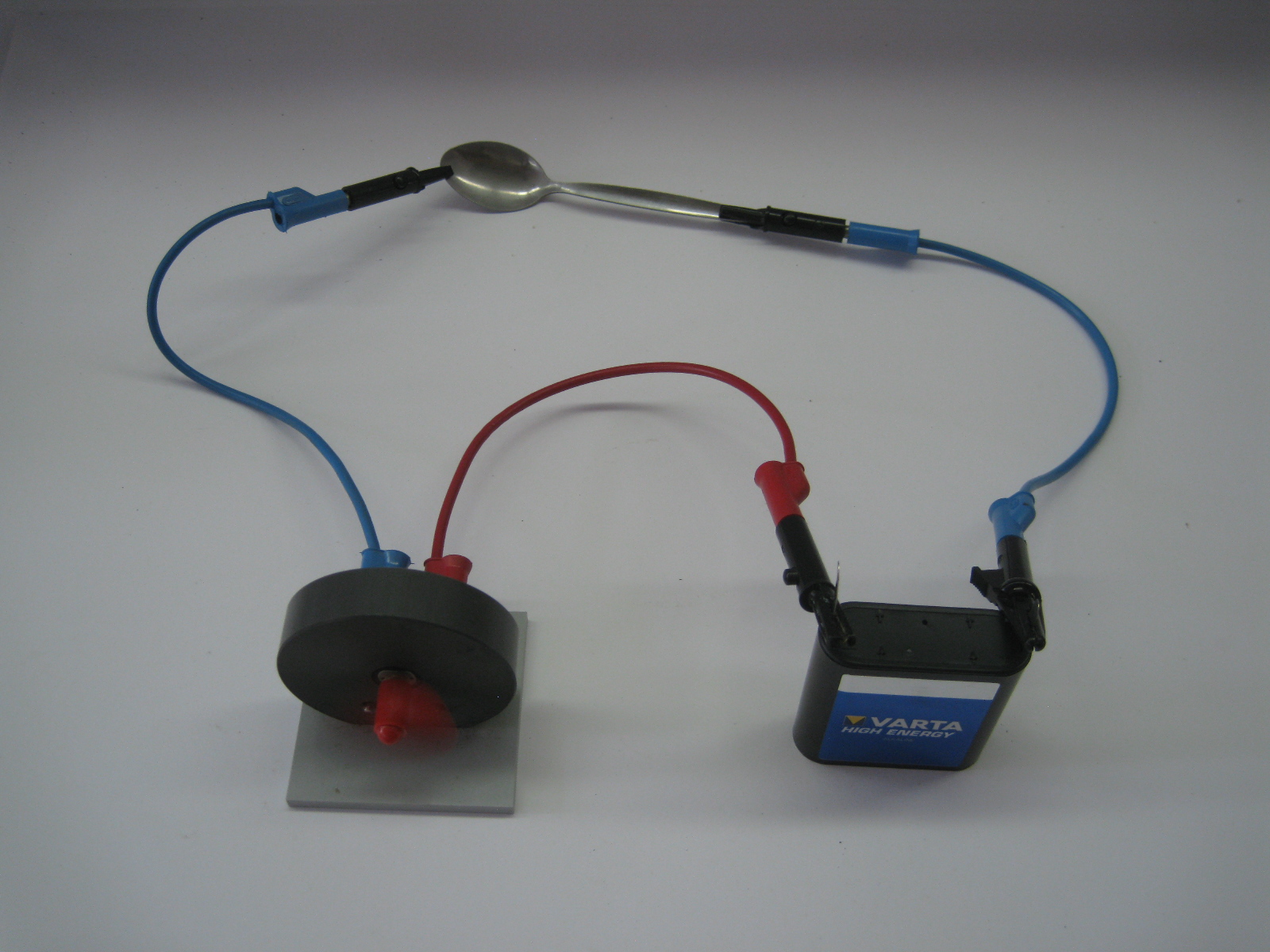 Abb. 5: VersuchsaufbauDeutung:	Metalle leiten den elektrischen Strom. Kunststoffe und Gummi hingegen nicht. Sie werden daher als Isolatoren bezeichnet. Entsorgung: 	-	GefahrenstoffeGefahrenstoffeGefahrenstoffeGefahrenstoffeGefahrenstoffeGefahrenstoffeGefahrenstoffeGefahrenstoffeGefahrenstoffe---H: -H: -H: -P: -P: -P: -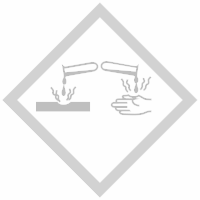 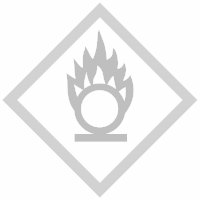 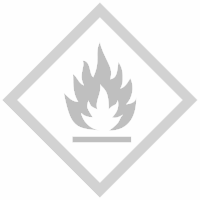 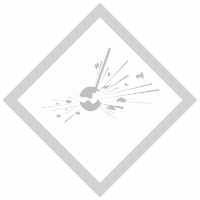 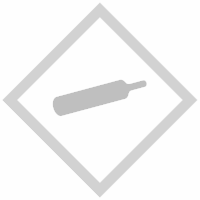 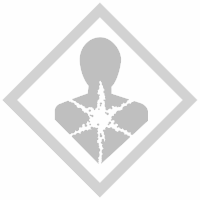 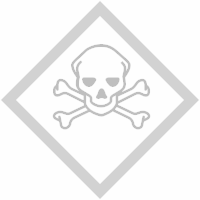 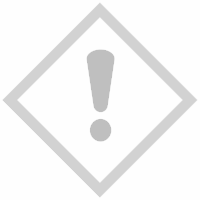 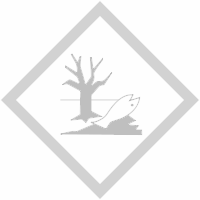 